Mission Trip to Fayetteville, WVJuly 10 – 16, 2021Cost: $185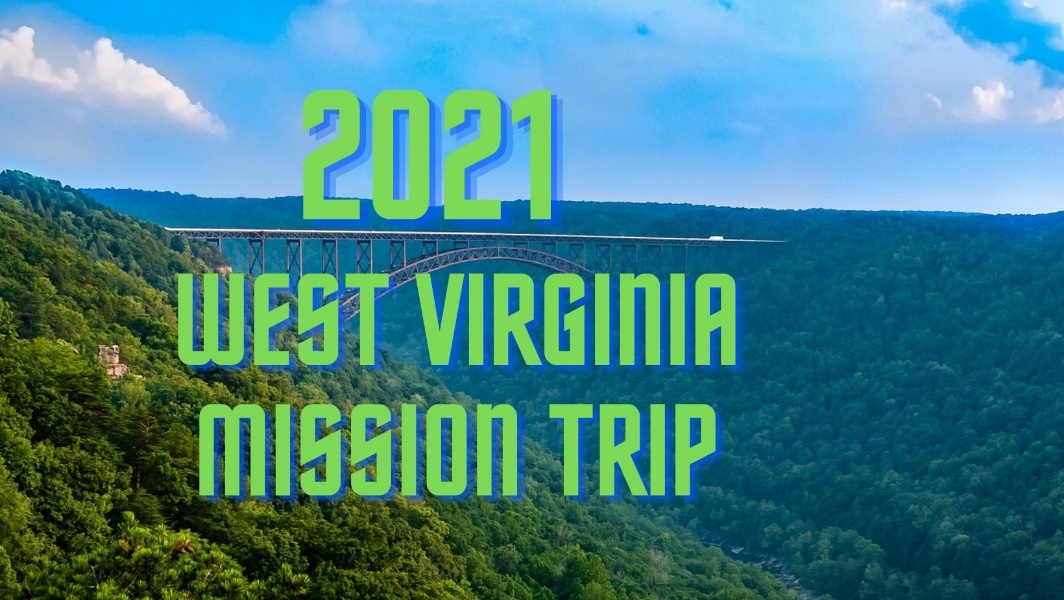 MINISTRIESVBS, Block Parties, and ConstructionPERSONAL INFORMATIONName _________________________________________________ Date __________________Address ______________________________________________________________________City _________________________________________ State ________ Zip Code ___________Telephone –Home (___) _____________ Work (___) ____________ Cell (___) _____________Email Address__________________________________________________________________Date of Birth ___________________ Church you attend________________________________Interest Meeting: April 26th at 7:00 p.m. at CRBATraining Date: May 24th at 7:00 p.m. at CRBAPlease sign me up for the West Virginia Mission Trip (signature)_________________________Signature of parent (if participant is under age 18) _____________________________________*Please return Registration form, Medical Release form, and a non-returnable deposit of $100 by May 31, 2021.
Catawba River Baptist Association, 1812 US 70 E, Morganton, NC. 28655